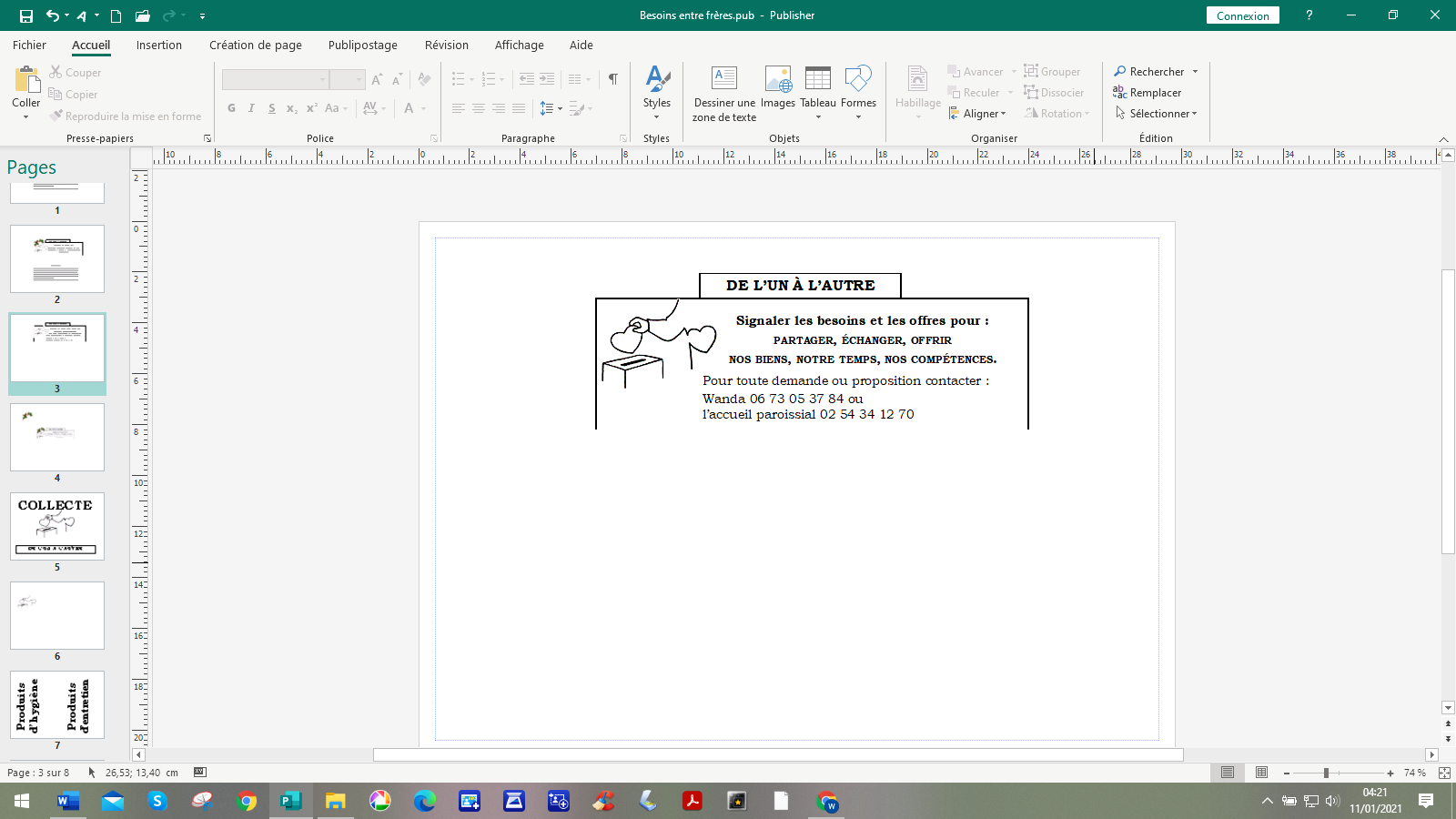 MERCI POUR VOS DONS DURANT TOUT L’ETE. ILS ONT ETE PRECIEUX POUR AIDER LE QUOTIDIENS DE PLUSIEURS FAMILLES.CETTE SEMAINE NOUS AVONS BESOIN DE :Brosses à dents enfants et dentifrice enfant Carrés de coton pour les bébésCouches tailles 5, 6 et couches culottesBesoins courants comme toujours :-LESSIVE en poudre ou liquide, certaines familles n’ont pas de machine à laver (donc pas de capsules).-PAPIER TOILETTE, SACS POUBELLE-Produits de ménage : vaisselle, vitres, sols -PRODUITS D’HYGIENE : douche, shampoing, dentifrice, crèmes hydratantes pour le corps- Des rasoirs jetables-Couches bébé, lingettesNOUS POUVONS PRÊTER :Poussette double – Lit parapluie NOUS NE PRENONS PAS DE VÊTEMENTS D’ADULTES NI DE NOURRITUREVous pouvez déposer vos dons à l’accueil paroissial le matin entre 9h et 12hOu bien appeler pour convenir d’un jour et d’un lieu au 0673053784